О публичных слушаниях по внесению изменений в Правила землепользования и застройки сельского поселения Карабашевский сельсовет муниципального района Илишевский район Республики БашкортостанВ соответствии со статьями 31, 32, 33 Градостроительного кодекса Российской Федерации, статьей 11 Устава сельского поселения Карабашевский сельсовет, в целях соблюдения прав человека на благоприятные условия жизнедеятельности, прав и законных интересов правообладателей земельных участков и объектов капитального строительства Совет сельского поселения Карабашевский сельсовет  П О С Т А Н О В Л Я Е Т:1. Назначить публичные слушания по внесению изменений в Правила землепользования и застройки сельского поселения Карабашевский сельсовет муниципального района Илишевский район Республики Башкортостан, утверждённые решением Совета сельского поселения Карабашевский сельсовет муниципального района Илишевский район Республики Башкортостан от 04.09.2017 года № 16-4.2. Провести публичные слушания по внесению изменений в Правила землепользования и застройки сельского поселения Карабашевский сельсовет муниципального района Илишевский район Республики Башкортостан по адресу: 452266, Республика Башкортостан, Илишевский район, с.Карабашево, ул.Мира, 54   05 июня 15 ч 00 мин.3. Установить, что письменные предложения жителей сельского поселения Карабашевский сельсовет муниципального района Илишевский район Республики Башкортостан по внесению изменений в Правила землепользования и застройки сельского поселения Карабашевский сельсовет муниципального района Илишевский район Республики Башкортостан, утвержденный решением Совета сельского поселения Карабашевский сельсовет муниципального района Илишевский район Республики Башкортостан вносятся на рассмотрение в комиссию по землепользованию и застройки сельского поселения Карабашевский сельсовет муниципального района Илишевский район Республики Башкортостан (адрес:) в течение одного месяца со дня опубликования настоящего постановления.4. Опубликовать прилагаемый проект решения Совета сельского поселения Карабашевский сельсовет муниципального района Илишевский район Республики Башкортостан «О внесении изменений в Правила землепользования и застройки сельского поселения Карабашевский сельсовет муниципального района Илишевский район Республики Башкортостан» на официальном сайте сельского поселения Карабашевский сельсовет муниципального района Илишевский район Республики Башкортостан  и на информационном стенде. 5. Опубликовать заключение о результатах публичных слушаний по внесению изменений в Правила землепользования и застройки сельского поселения сельсовет Карабашевский  муниципального района Илишевский Республики Башкортостан на официальном сайте сельского поселения Карабашевский сельсовет муниципального района Илишевский район Республики Башкортостан  и на информационном стенде. 6. Контроль за исполнением настоящего постановления оставляю за собой.Глава Сельского поселения	Р.И. ШангареевБашортостан РеспубликаҺымуниципаль районилеш районыКАРАБАШ ауыл советыауыл билӘмӘҺе советыБашортостан РеспубликаҺымуниципаль районилеш районыКАРАБАШ ауыл советыауыл билӘмӘҺе советыБашортостан РеспубликаҺымуниципаль районилеш районыКАРАБАШ ауыл советыауыл билӘмӘҺе советыБашортостан РеспубликаҺымуниципаль районилеш районыКАРАБАШ ауыл советыауыл билӘмӘҺе советыБашортостан РеспубликаҺымуниципаль районилеш районыКАРАБАШ ауыл советыауыл билӘмӘҺе советыБашортостан РеспубликаҺымуниципаль районилеш районыКАРАБАШ ауыл советыауыл билӘмӘҺе советыБашортостан РеспубликаҺымуниципаль районилеш районыКАРАБАШ ауыл советыауыл билӘмӘҺе советыБашортостан РеспубликаҺымуниципаль районилеш районыКАРАБАШ ауыл советыауыл билӘмӘҺе советыБашортостан РеспубликаҺымуниципаль районилеш районыКАРАБАШ ауыл советыауыл билӘмӘҺе советы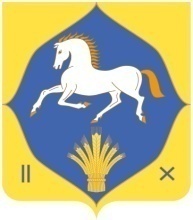 республика башкортостанмуниципальный районилишевский районсовет сельского поселенияКАРАБАШЕВСКИЙ сельсоветреспублика башкортостанмуниципальный районилишевский районсовет сельского поселенияКАРАБАШЕВСКИЙ сельсоветреспублика башкортостанмуниципальный районилишевский районсовет сельского поселенияКАРАБАШЕВСКИЙ сельсоветреспублика башкортостанмуниципальный районилишевский районсовет сельского поселенияКАРАБАШЕВСКИЙ сельсоветреспублика башкортостанмуниципальный районилишевский районсовет сельского поселенияКАРАБАШЕВСКИЙ сельсоветреспублика башкортостанмуниципальный районилишевский районсовет сельского поселенияКАРАБАШЕВСКИЙ сельсоветреспублика башкортостанмуниципальный районилишевский районсовет сельского поселенияКАРАБАШЕВСКИЙ сельсоветКАРАР                                                                   ПОСТАНОВЛЕНИЕ КАРАР                                                                   ПОСТАНОВЛЕНИЕ КАРАР                                                                   ПОСТАНОВЛЕНИЕ КАРАР                                                                   ПОСТАНОВЛЕНИЕ КАРАР                                                                   ПОСТАНОВЛЕНИЕ КАРАР                                                                   ПОСТАНОВЛЕНИЕ КАРАР                                                                   ПОСТАНОВЛЕНИЕ КАРАР                                                                   ПОСТАНОВЛЕНИЕ КАРАР                                                                   ПОСТАНОВЛЕНИЕ КАРАР                                                                   ПОСТАНОВЛЕНИЕ КАРАР                                                                   ПОСТАНОВЛЕНИЕ КАРАР                                                                   ПОСТАНОВЛЕНИЕ КАРАР                                                                   ПОСТАНОВЛЕНИЕ КАРАР                                                                   ПОСТАНОВЛЕНИЕ КАРАР                                                                   ПОСТАНОВЛЕНИЕ КАРАР                                                                   ПОСТАНОВЛЕНИЕ КАРАР                                                                   ПОСТАНОВЛЕНИЕ КАРАР                                                                   ПОСТАНОВЛЕНИЕ КАРАР                                                                   ПОСТАНОВЛЕНИЕ КАРАР                                                                   ПОСТАНОВЛЕНИЕ 44»май2018 й.№№№2«4»мая2018 г.